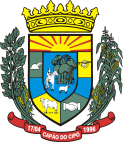                                                           ATA N° 047/ 2022 (Ordinária)Aos 06 (seis) dias do mês de dezembro do ano de 2022, às 18h00min, no Plenário 17 de Abril, da Câmara Municipal de Vereadores de Capão do Cipó, reuniram-se os Vereadores desta Casa Legislativa para mais uma Sessão Ordinária do ano de 2022. Havendo número regimental de vereadores, a Senhora Vice-Presidente, no exercício de Presidente, declara aberta a sessão: “Sob a Proteção de Deus, iniciamos nossos trabalhos”. Após a Senhora Vice-Presidente, no exercício de Presidente, passa a palavra ao 1º Secretário para que proceda a leitura da ata 046/2022, da Sessão Ordinária do dia 29/11/2022, que foi aprovada por unanimidade. Após, a Senhora Vice-Presidente, no exercício de Presidente, chama os vereadores para fazerem o uso da Tribuna de seu espaço regimental de 05 minutos. VEREADOR JAIRO DE LIMA CHARÃO (PDT): Cumprimenta a senhora presidente, colegas vereadores, vereadoras, colegas que estão aqui na Câmara de Vereadores hoje para assistir, demais munícipes, Cipoense FM que logo estarão os ouvindo, funcionários desta Casa. Começa mais uma vez triste com a perda de um grande amigo da comunidade, Senhor Eugênio de Vargas Vaz, da comunidade de Areias, deixando saudades, e quer se associar aos votos de pesares aos familiares. Agradece ao Prefeito Municipal, que estava na sessão passada, Tiago Tisott, onde pediu aqui, direto na tribuna, o bônus natalino, sendo que foi atendido para todo o funcionalismo público Municipal, agradece e diz que será mais um benefício a todos, e agradece pelo bônus Natalino, de duzentos reais, uma gratificação, um “presentinho” a mais a todos os funcionários. Pede aqui que a Secretaria de Obras faça uma roçada em frente à capela funerária, que está bem suja, nunca se espera que “parta” alguém, mas quando “parte é de surpresa”, e fica triste quando vê que está sujo. Não pode se fazer presente na inauguração da agroindústria da professora Vera Chaves, no Rincão dos Vargas, mas sabe da importância que é uma agroindústria e sabe que tem outras no município e que é uma renda familiar e agrega a muitos recursos para a família, então sabendo assim que esse Selo Municipal da Inspeção municipal, que é o SIM, traz muitos benefícios para o produtor e produtora, quem tem seus produtos, pode vender, não só aqui para o Município, como para fora, agregando valores e trazendo mais condições para sua família. Deseja parabéns a quem trabalha, à Secretaria de Agricultura, Vigilância Sanitária, todos que se empenharam, a Administração Municipal, pessoal das agroindústrias e se sabe que mais agroindústrias logo terão o selo municipal também. Traz também, e cita sua colega presidente, dizendo que ela já sabe do caso do Cristiano, da Sepé, um caso delicado e já tem uma rifa sobre um ar-condicionado que eles precisam para aquele senhor, ar-condicionado nos dias de hoje, pelos calores, pelo verão que estamos vivendo, para nenhuma família é “luxo”, é uma necessidade, agora imaginem para uma pessoa na situação que se encontra o amigo Cristiano, na situação de saúde, é uma necessidade, a família está pedindo e fazendo essa rifa, além disso, se esperar vender toda a rifa e rifar, vai demorar muito, eles estão pedindo encarecidamente, se cada pessoa puder ajudar. A vereadora Ionara Ferreira faz um aparte: Cita o colega Jairo e diz que hoje a esposa dele entrou em contato com ela e tem um senhor que vai doar o ar, amanhã já vão ir lá, graças a Deus, Deus é tão bom, só precisa de alguém para retirar o ar e colocar ali, e essa rifa vai continuar e vão doar para a família. O vereador Jairo torna a palavra e diz “que notícia”, e que a rifa serve para outras necessidades deles, então “que notícia maravilhosa, Roseli, já está com o ar doado, tem certeza que logo estará instalado”. Volta no seu tempo de liderança. Agradece e devolve a palavra à Mesa. VEREADORA NARIÉLE PEREIRA ZAMBONI (MDB): A vereadora fica com 06 (seis) minutos do seu tempo regimental, pois o vereador Ryan Carlos Cecchetto lhe cedeu 01(um) minuto do seu tempo regimental. Seu boa noite a todos os colegas vereadores, vereadoras, funcionários, e público presente nesta Casa, saúda também a população cipoense que acompanhará logo mais essa sessão pela rádio Cipoense FM. Fala que na semana passada fizeram uma Indicação para que o Poder Executivo Municipal, através da Secretaria Municipal da Assistência Social, junto ao Centro de Referência Social, CRAS, estude a possibilidade de disponibilizar aulas de ballet, já tem uns quantos cursos bons, de futebol, de música, banda, as aulas do CRAS para as crianças de zero a seis anos, e acha que está faltando algo nesse sentido também, que é um pedido antigo da comunidade, até o município já teve em outra oportunidade aulas de ballet e tinham muitas crianças inscritas e participando, a comunidade pediu isso, porque o custo de um curso de aulas de ballet em Santiago e levar, duas vezes por semana, as crianças em Santiago, é um custo alto, então até para as famílias de média renda é difícil, imagina para uma família de baixa renda se vai conseguir fazer, e acha que enquanto se estiver investindo em educação, saúde, estão investindo no futuro do município, porque são eles que vão estar aqui daqui alguns anos, nossos futuros prefeitos, futuros vereadores, futuros vices-prefeitos, médicos, eles que vão estar aqui, e o ballet associa aos benefícios de um exercício físico, ao prazer e beleza da dança, auxiliando inclusive no desenvolvimento de habilidades sensoriais, cognitivas e emocionais, colaborando para o desenvolvimento infantil, além da saúde, incentivando também na sociabilidade, porque se sabe que muitas de nossas crianças têm dificuldade de sociabilidade, e também ajudando no controle e habilidade corporal, promovendo entendimento da relação entre a música, ritmo, movimentos, aprimorando foco e concentração. Acha que enquanto estiverem, têm que investir no município, investir nas crianças, que são o nosso futuro. Recebeu essa semana várias reclamações dos terrenos sujos do Município, de mato alto, de cobras e animais peçonhentos, devido aos terrenos sujos. Sabe que não é dever da Prefeitura, talvez fazer essas roçadas, mas que pede que a Prefeitura roce e desconte do proprietário, desconte no IPTU, desconte, porque se está ali sujo, ou se pode ser feita alguma notificação ou uma possível cobrança, para não deixar esses pátios tão sujos, porque tem lugares que o mato é muito alto perto das residências, onde tem criança pequena e “daqui a pouco vem uma cobra pica e daí, vão fazer o que? Vão esperar acontecer alguma coisa para fazer?” Fala que pediu semana passada uma roçada na comunidade do Santa Rita, faz parte do Clube de Mães lá e também do Nova esperança, mas da comunidade do Santa Rita o mato está alto, “entrando para dentro”, e a comunidade não tem como roçar, não tem por causa que não é só grama, então não tem como roçar com roçadeira normal, que é o que eles tem, então pede que façam essas roçadas na comunidade, agora dia dezessete tem encerramento do Clube de Mães e “está feia a situação da comunidade”. Também solicita a colocação de suporte e lâmpada na Rua Francisco Ferraz de Barcelos, na frente da casa número 2308, devido à rua ser bem escura e não possuir iluminação, conversou com o eletricista e ele disse que está sem material para trabalhar, no caso para colocar esse suporte e essa lâmpada, ele não teria como, porque não tem o suporte para a lâmpada, mas ele disse que fez na semana passada o pedido para compra desses materiais que estão faltando e espera que logo chegue e que possa fazer esses trabalhos, porque tem umas quantas ruas que a iluminação está bem precária, que tem poste, mas não tem suporte no poste e nem lâmpada, e sabe que é bem complicada essa situação. Volta no seu tempo de liderança. Agradece e devolve a palavra à Mesa. VEREADORA VERA LÚCIA RIGON CHAVES (PROGRESSISTAS): Senhora presidente, demais colegas vereadores, comunidade que se faz presente nesta Casa Legislativa, ouvintes da rádio Cipoense e demais meios de comunicação, seu boa noite a todos. Começa agradecendo a secretária de Educação pelo convite para participar, na última sexta-feira, do encontro regional da rede de educação, realizado pela PRODUC de Santa Maria, tendo como palestrante a promotora de Justiça, Rosângela Correia da Rosa, e demais palestrantes, o senhor Ronie Gabi e Jeferson Cappellari, tendo sido um dia de muito aprendizado sobre estratégias de gestão, ensino, aprendizado, avanços e desafios da política de educação infantil, educação especial e tempo integral, onde esse tempo integral, citando a colega Nariéle, entra as aulas de dança que vai ter que ter no turno integral nas escolas, e a comunicação não violenta e o aprendizado, também o lançamento do livro Uma Jornada da Empatia e Compaixão, do escritor Jeferson Cappellari. Quer agradecer aos funcionários do DEMAC, que atenderam seu pedido outrora feito. Quer pedir encarecidamente para os pedreiros que realizam o trabalho de construção de túmulos, para que tenham muito cuidado em relação à vedação, e que utilizem tijolos maciços, pois está sendo desumano trabalharem lá dentro do cemitério, porque tem túmulos que estão vazando, pelo mau cheiro vindo do túmulo, por falta de vedação adequada. Seu muito obrigado a todos e estará aqui para o que precisarem e fiquem com Deus. Agradece e devolve a palavra à Mesa. VEREADOR RYAN CARLOS CECCHETTO (MDB): O vereador fica com 04(quatro) minutos do seu tempo regimental, pois cedeu 01(um) minuto do seu tempo regimental para a vereadora Nariéle Pereira Zamboni. Senhoras e senhores, colegas vereadores, vereadoras, senhora presidente, os espectadores, os servidores e ouvintes da 87.9, seu boa noite. Brevemente hoje inicia dando seu pesar à família de seus vizinhos, pela morte do seu “Zeno” Vargas, seu Eugênio, morava próximo a sua casa, inclusive há poucos dias, tinha feito uma visita, o qual se encontrava um pouco debilitado, necessitando de oxigênio, muitas vezes, para melhorar sua respiração, uma perda para a comunidade, porque ele, assim como sua família, sempre foi muito atuante, seja na capela, ou nos eventos, também por isso que fez o pedido da Moção de Pesar, e que Deus conforte o coração da família, não pode estar no velório, mas com certeza daqui uns dias irá fazer uma visita, novamente, para a família. Também pediu para os colegas que assinassem um ofício, que na próxima semana os Estados vão sentar, mais uma vez, para conversar, dialogar sobre o ICMS, que hoje está reduzido por uma lei federal, mas essa lei termina final do ano, e se sabe a importância que foi para a redução do preço da energia, dos combustíveis, lembrando que estávamos pagando sete ou “sete com vinte” o litro da gasolina, e isso vai voltar, caso o ICMS voltar para os patamares antigos, então por isso que vão fazer o esforço que puder para conversar com os deputados etc., para que o Estado mantenha essa redução, se vê a saúde financeira positiva, então não teria necessidade de voltar com essa maior cobrança de impostos da população, que já sofre tanto preço alto de outros produtos, não tem necessidade de ser cobrado desses produtos. Também quer parabenizar a sua ex-professora Vera Chaves, citando o colega Jairo, não pode estar, até porque tinham uns trabalhos aqui na câmara, mas desejar sucesso e muita prosperidade no empreendimento. Também, logo mais, acha que alguns colegas vão, na formatura do Proerd, do qual foi aluno também, e dizer que é um programa, que pode não parecer importante, mas é importante sim, e depois estará lá prestigiando os alunos de todas as escolas, de quinto e sétimo ano, por mais esse acréscimo de conhecimento em educação. No momento era isso, caso surja algum assunto, volta no tempo de liderança. Agradece e devolve a palavra à Mesa. VEREADOR ADAIR FRACARO CARDOSO (PDT): Cumprimenta a senhora presidente, senhores vereadores, vereadoras, funcionários dessa Casa, ouvintes da Cipoense FM, colega Lisane, colega Douglas, fazendo sua live, “deixou o presidente do CMD, o Maurinho Martins Melo”, por último, pois não pode deixar de falar da seleção, “que goleada”, ganharam ontem, muito bem encaminhada, agora vão para as quartas de finais, com grande chance, seleção vem jogando um bom futebol, e com certeza muito bem representando o País, que e um país “apaixonado por futebol”. Cita que as equipes de Capão do Cipó estão disputando campeonato de Itacurubi, citando a senhora presidente, estão muito bem, masculino, no último sábado ganhou por dez a quatro, está classificado, jogará no próximo sábado, a equipe feminina, citando o Douglas, joga sábado em Itacurubi e joga domingo em Roque Gonzales, também equipes representando o município. Iria colocar aqui, a colega Nariéle já colocou, precisamos urgentemente limpar a sede do assentamento, que hoje e patrimônio da Prefeitura, seu “Maurinho” passa lá todo dia, “está uma vergonha”, também precisa reformar o centro, tem uma indicação com a colega Nariéle, estão vendo a possibilidade de ver se conseguem destinar uma verba para aquela comunidade, que espera a tempo. Esse projeto, citando a senhora Presidente, de Resolução de Mesa, para alterar o Regimento desta Casa, a senhora vai pedir parecer verbal, mas não se vê urgência nenhuma, senão favorecer o partido do PP, que tem intenção de colocar os seus suplentes nesta Mesa, na próxima eleição. Na parte da tarde, entrou em contato com o Cartório Eleitoral, e gostaria de falar com a senhora excelentíssima senhora juíza, Ana Paula Nichel, a mesma se encontra de férias, mas estará no começo de janeiro retornando, onde vai ser marcada uma audiência, convida os colegas vereadores que quiserem participar, por que existem leis a serem cumpridas, e daqui, até foi indicado o Gidião, mas estava em férias, o rapaz que lhe atendeu, substituto, e dali, dessa reunião, se precisar vão ao Ministério Público, “agora não pense que a casa caiu, agora tem só um partido que manda e toma as decisões, e que ninguém”. Cita que “o que for legal é legal, mas trapaças, vão parar de trapaças”, isto está claro que é para favorecer o partido PP, que tem intenção de formar Mesa, com seus vereadores. Não vê urgência nenhuma, isto é até uma vergonha para esta Casa, um projeto desse tipo tramitar, pegar parecer verbal, acha que “não tem mais o que fazer né”, “o poder subiu na cabeça do PP”, de uma forma que não tem mais explicação, mas não querem ceder “um milímetro”, “não querem ceder um cargo para os outros partidos”, “isso é uma vergonha”, acha que os outros partidos devem se retirar da política e “deixar o PP mandar em tudo”, “manda em tudo na cidade, na Câmara, indica CC, tiram, querem demitir, faz e acontece”. Não sabe até que ponto isso vai e até que ponto isso tem legalidade, “mantenham cuidado, muitas manobras, uma hora pode ser até indicado”, tem a eleição aí e não podem que só um partido comande o município, e que faça uso de todos os recursos sem acompanhamento nenhum. Com certeza, a partir do ano que vem, vai ser acompanhado, porque se precisa deixar o orçamento do ano que vem para o próximo prefeito que assumir a Prefeitura, não se pode gastar todo recurso, de qualquer forma, aí entra o prefeito lá por março, que deve sair a eleição, não vai ter recurso para trabalhar, vão ter que sentar e conversar melhor, fazer o melhor para Capão do Cipó. Volta no seu tempo de liderança. Agradece e devolve a palavra à Mesa. VEREADOR ANTONIO CHAVES JARDIM (PROGRESSISTAS): Senhora Presidente, colegas vereadores, colegas vereadoras, ouvintes da 87.9, que estão os escutando, “Maurinho”, Lisane, grande servidora Municipal, ao Douglas, também grande amigo e grande servidor, servidores aqui desta Casa. Ontem, portanto, “perdemos” o senhor “Zeno” Vargas, nascido e criado no Entre Rios, onde “se criou”, lá conquistou sua família, se mudando para o Inhacapetum, terra de sua mãe, onde deixou sua filha, dois filhos, netos, a esposa e genros. Então, ontem deram o último adeus a seu “Zeno” Vargas, que muito fez pelo Entre Rios, que muito “estendeu a mão, sem olhar a quem e sem cobrar retorno”, isso aí foi uma dor inesperada para a comunidade de Entre Rios, porque “Zeno” Vargas “se criou” no Entre Rios, lá tem a propriedade ainda da sua filha, que era da sua avó, passando a ser do seu “Zeno” Vargas, e hoje é da sua avó, então seu profundo pesar à família de seu “Zeno” Vargas, foi inesperável a morte de seu grande amigo. Cita o calor intenso na região, a chuva “não foi parelha”, foi um pouco, em várias comunidades não choveu, como Rincão dos Pires não choveu nada, Espinilho grande choveu numa parte em outra parte não, lá na região de Augusto Pestana, ou Santo Augusto, houve aquele temporal, que “assustou bastante” pessoal que estava lá, então, de uma forma ou de outra, temos que agradecer a Deus, cada dia, pelo o que Ele está mandando, se não temos chuva agradecemos a Deus, o calor agradecemos a Deus, não se tem que reclamar, apenas agradecer a Deus, porque é pela vontade dEle, não é pela nossa, muitas coisas, as vezes, falamos coisas que desagrada a Deus, achando que estamos agradando, temos é que agradecer tudo que Ele faz. Então, comentando aí com o pessoal, além solicita ao senhor prefeito e ao senhor secretário de Agricultura do Município, que imediatamente encaminhe uma retroescavadeira, para comunidade de Entre Rios, que estão necessitando lá os moradores, pode ser até antes do Natal, para que possa fazer algum serviço lá, não é muito, em torno de dois dias essa retroescavadeira já faz tudo que tem que fazer lá. Também quer parabenizar a Praça Municipal, que está ficando “um canteiro de obras, um canteiro bonito”, vai ser uma festa natalina “de exemplo”, shows maravilhosos que “estão vindo aí”, parabéns ao pessoal, servidores que ali estão trabalhando, “dando o seu melhor”, para deixar a cidade de Capão do Cipó bonita, isso é muito bom, quando se tem funcionários “da altura” que se tem aqui em Capão do Cipó, fazendo o melhor pela cidade, então a praça está ficando muito linda e vai ficar muito mais, na festa natalina. Irá estar presente, se Deus quiser, e, no dia dezoito, não vão esquecendo, Assentamento Nova Esperança inaugurando a sede do salão, “aquela grande festa, aquele grande almoço”, valor acha que de trinta reais, buffet livre, se não se não lhe falha a memória, até vai conversar com o presidente, então vão estar lá prestigiando o Assentamento Nova Esperança, como todos os Assentamentos, da qual tem uma amizade muito grande, não desprezando o 14 de Julho, Santa Rita, Sepé Tiaraju  e o Nova Esperança, então estará lá prestigiando. Muito obrigada senhora presidente, volta no seu tempo de líder. Agradece e devolve a palavra à Mesa. VEREADOR DILCIONE SILVEIRA DE OLIVEIRA (PROGRESSISTAS): Cumprimenta a senhora presidente, demais vereadores, colegas que se encontram aqui nessa Casa, Lisane, Douglas, seu Mauro, e ouvintes da rádio Cipoense. Começa parabenizando a empresaria Vera Chaves, que hoje inaugurou o seu negócio, a sua empresa, onde foi lá, representando essa Casa, e a parabeniza pela força de vontade, a qual diz ser conhecedor, pois é agente de saúde dela e “vê o que ela passa” para poder criar essa empresa, que é a primeira empresa de origem animal, o primeiro agro-negócio, quer dizer agroindústria, de origem animal do Capão do Cipó, já tem outras agras-indústrias, mas não de origem animal. Parabeniza a ela e que tenha muito sucesso nesse empreendimento que ela hoje começou. Faz um agradecimento em especial ao nosso eletricista, Elisandro, e ao nosso colega “Tinta”, pois esse final de semana o “Tinta” estava de plantão no DEMAC e ocorreu um fato de queimar uma relé lá no poço, domingo, e dentro de uma hora que comunicarem eles, o Elisandro veio de Santiago, que estava lá, foi lá e resolveu o problema. Deixa o reconhecimento, em nome da comunidade, são quarenta e quatro moradores que usam daquela água lá, e ficaram surpresos com a agilidade e com a responsabilidade desses profissionais. Fica o reconhecimento e que continuem assim, são “uns baita funcionários e baita colegas”, todos os colegas são competentes, mas, como era um fim de semana, “juravam” que iria ser na segunda-feira que eles iriam lá fazer, e dentro de uma hora estiveram lá, resolvendo o problema. Fica o reconhecimento e agradecimento. Agradece também ao secretário de Agricultura que tem ouvido seus pedidos, feito os pedidos que tem levado da comunidade, a comunidade está satisfeita com ele, pois fez o pedido e ele, rapidamente fez o serviço. Ao secretário Vanderlei também, vinha pedindo o alargamento da estrada, na qual os agricultores estavam com dificuldades de passar com as plantadeiras, e hoje foi feito o serviço. Agradece a ele e ao “Itacurubi”, que era o servidor que estava lá, mas também deixa seu agradecimento a eles, por ter ouvido o pedido lá, os agricultores só têm a agradecer, pois são eles que trazem o orçamento para o Município. Deixa os sentimentos à família de seu “Zeno”, sabia que ele vinha passando por essa dificuldade de saúde, seus sentimentos a eles e que Deus venha confortar o coração deles. Também quer deixar um braço, seu sincero abraço, para a querida amiga, a qual esqueceu o nome, que está passando por dificuldade, agora essa semana ficou consternado com o que ela colocou e deu um prêmio para ela fazer uma rifa e lhe que, quando pudesse e quando ela quisesse, era só lhe dar a rifa que saía e vendia. A vereadora Nariéle faz um aparte: diz que se chama Roseli. O vereador torna a palavra e diz que sim, Roseli mesmo, e daí disse a ela que “siga em frente, que Deus irá dar a vitória a ela, em nome de Jesus”. Seria isso e volta em seu tempo de liderança. Agradece e devolve a palavra à Mesa. VEREADOR DIEGO SANTOS DO NASCIMENTO (PROGRESSISTAS): O vereador não fez uso do seu tempo regimental. A presidente passa os trabalhos da Mesa para o 1° secretário. VEREADORA IONARA DE FÁTIMA NASCIMENTO FERREIRA (PROGRESSISTAS): Cumprimenta a Mesa Diretora, colegas vereadoras, colegas vereadores, funcionários dessa, público que está os prestigiando essa noite com suas visitas e os ouvintes da 87.9. Começa dando sentimentos aos familiares do seu Eugênio Vargas, seu “Zeno” Vargas, que Deus conforte o coração da família. Quer, em nome do LIONS Club e da Corrente do Bem, juntamente com a família da Alda, agradecer a todos que adquiriram seus cartões, foram vendidos cento e doze cartões, no valor de quinze reais, no total de mil, seiscentos e oitenta reais, que foram já passados para a família. Então, a família agradece a todos, de coração, e que Deus abençoe a cada um. Como o colega Jairo falou, já estão com as rifas para ajudar o Cristiano, um jovem que está enfrentando esse problema de saúde, e juntos com a família darem apoio a eles, onde agradecem ao seu Jorge Vargas, que foi quem doou o ar-condicionado, e pedem que alguém que saiba retirar o ar, o qual está usando, mas ele comprou outro, sendo para retirar da casa de seu Jorge Vargas e instalar lá no Cristiano. Então, pedir para alguém que faça esse serviço, para conseguir, o mais rápido possível fazer, para ajudar, pois ela disse que ele está com falta de ar, pois o ventilador “não está dando conta”. Tem certeza que Deus vai “tocar no coração” dessas pessoas, para ajudar essa família, mais uma família, “ajudar o próximo, faz bem”. Logo mais tem a formatura do Proerd, onde quer parabenizar todos, a Brigada Militar, que está sempre empenhada, soldado Enoque, que estava dando essas orientações a esses jovens e dizer que tem certeza que eles irão levar para a vida toda, essas orientações e ensinamentos que foram passados a eles, tanto que falou com um adolescente que está fazendo e vai se formar, e lhe perguntou “o que é o Proerd para ti?” e ele lhe disse: “é aprender a dizer não”, não a amigos, às vezes, más companhias, e como dizer “não, às drogas”. Então, tem certeza que isso é um aprendizado e, é muito importante, aos professores, que, de uma forma ou outra, estão lá ajudando, colaborando, aos pais, que estão incentivando seus filhos, então, parabéns a todos esses formandos. Quer parabenizar o pré, infelizmente não pode se fazer presente, mas assistiu vídeos, estava muito linda a formatura, parabéns a todos os formandos, professores e familiares dessas crianças. Parabeniza a sua cunhada Janete, que está de aniversário, que Deus abençoe sempre a vida dela. Deseja uma boa semana a todos e fiquem com Deus. Agradece e devolve a palavra à Mesa. A presidente reassume os trabalhos da Mesa. VEREADOR DILCIONE SILVEIRA DE OLIVEIRA, Líder de Bancada, PROGRESSISTAS: O vereador não fez uso do seu tempo regimental. VEREADOR RYAN CARLOS CECCHETTO, Líder de Partido, MDB: O vereador não fez uso do seu tempo regimental. VEREADOR ADAIR FRACARO CARDOSO, Líder de Bancada, PDT: Cita que o prefeito municipal lhe colocou que já destinou os duzentos mil para os kits de irrigação, e estão abertas as inscrições, na EMATER, até o dia dezesseis. Também, quanto à Agricultura, acha que o secretário “não se achou” na pasta, acha que o governo tem que achar alguém para ajudar o secretário “Miro”, “como é bom ser vereador e criticar, mas na frente da pasta fica complicado, o homem está perdido mesmo”, esses dias lhe mandou plantar pastagem para seis, mas quatro não tinha sido nem globeado, e aí estão “perdido”, porque choveu e até agora não foi semeado um quilo de milheto, amanhã não tem mais umidade, diz que seu colega Jardim sabe disso, pois trabalha na agricultura, e alguém tem que auxiliar ele, porque senão fica difícil e os produtores estão cobrando, até o mesmo cobrava e falava “que a camioneta faziam usos indevidos”, sendo que viu ele com um bag de aveia sexta, e não sabe como ele encaixou na camionete, e não sabe, “dá poder as pessoas, que tu conhece”. Acha que é “capaz do seu chefe lhe castigar e o colocar no serviço amanhã”, mas é obrigada a falar e não tem como não falar de um “negócio desses”. Quanto à formatura, cita sua colega Ionara, diz que ela não compareceu e que poderia ter indicado algum colega para representar, faltou à mesa. Acha que o colega vereador que estava lá, mas não chamaram, não sabe por que o vereador não foi chamado para a mesa, não sabe se por que não é mais da coligação, mas foi lá entregar para a sua filha o diploma. Parabeniza a todos os formandos, algumas pessoas o aplaudiram, acha que “sentiram que alguma coisa de errado tinha”. Até terça da semana que vem. Agradece e devolve a palavra à Mesa. VEREADOR JAIRO DE LIMA CHARÃO, Líder de Partido, (PDT): A pedido de pessoas, mais uma vez pede que preservem os banheiros da praça, porque pessoas de longe vêm e querem utilizar, às vezes, e não conseguem, é higiene e higiene é saúde. Foi feito um Decreto de emergência, no vizinho município aqui, quinta-feira, Decreto de emergência sobre a seca, então essas chuvas que estão vindo, se sabe que chuvas de verão, Tupanciretã está passando sérias crises hídricas, Capão do Cipó não é diferente, como se sabe, as plantações tem lugares que chove e outros não, a seca que teve no ano passado, então pede encarecidamente que o município de Capão do Cipó se planeje, em termos de água, por que, desta hora em diante, “vão nas torneiras do bairro Santo Antonio e vejam”, tem dias que as águas não saem no chuveiro, não sai e não se consegue tomar um banho, elas “enfraquecem”. Falou com o pessoal do DEMAC e que disseram, o pessoal do DEMAC lhe disse, que esse verão é possível que falte água para nós, então temos que nos organizar, tem seiscentos mil disponíveis da FUNASA e mais dois milhões, temos que gastar esse dinheiro, “vão deixar voltar”? Deixa seu muito obrigado, até terça da semana que vem. Agradece e devolve a palavra à Mesa. VEREADORA NARIÉLE PEREIRA ZAMBONI, Líder de Bancada, MDB: Em nome do grupo Corrente do Bem e LIONS Club, quer agradecer a toda comunidade que os ajudou, tanto comprando número de rifa, comprando o risoto ou doando o material para fazer o risoto, em prol da Alda Nunes Cardoso, que está em tratamento oncológico, e que gostaria de agradecer a toda comunidade por todo o empenho, se sabe que a comunidade é muito solidária nesses momentos. O seu muito obrigada, uma noite abençoada a todos e até a próxima sessão. Agradece e devolve a palavra à Mesa. VEREADOR DIEGO SANTOS DO NASCIMENTO, Líder de Bancada, PROGRESSISTAS: O vereador não fez uso do seu tempo regimental. VEREADOR ANTONIO CHAVES JARDIM, Líder de Governo: Volta a dizer sobre os suplentes de vereadores fazerem parte da Mesa, acha que quando o suplente assume, ele se torna o vereador, então quando tem parecer da DPM, que é legal, bastava só alterar, mas não é por isso que os suplentes de vereador irão fazer parte da Mesa, não estão formando Mesa, é um direito do suplente de vereador, que a lei os acolhe e dá esse direito para que possam assumir qualquer outro cargo aqui nesta Casa, vindo orientações pela DMP, então isso é uma questão. Estava vendo com a presidente da Câmara sobre o ar condicionado do Jorge Vargas, que é da Agropan, seu grande amigo que fez essa doação, e agora comentava com a presidente, se alguma pessoa que entende, como o Gutierre Jardim, que trabalha com essa parte, pessoas que trabalham com ar condicionado, que façam esse favor, de amor ao próximo, de ir lá e colocar esse ar condicionado. Acha que através de um laudo da Assistência Social, será que a Assistência Social não poderia oferecer um ar condicionado para uma pessoa que está “extremamente em cima de uma cama”, precisando de um ar condicionado, não é um luxo, é uma necessidade, imagina uma pessoa “em cima de uma cama” com “um sol desses aí” com um “calor desses aí”, “por favor de Deus”, acha que daria mais para a Assistência Social dar uma verificada e ver se tem uma lei que ampare e que possa dar o laudo e fazer essa gentileza e instalar esse ar condicionado, o ar condicionado acha que não é “tão absurdo”, e que tem aqui no Alcênio Rodrigues por mil novecentos e sessenta, tem aqui para vender, então muitas vezes pessoas necessitam, não é luxo, não é que a Assistência Social “vai pegar e dar ar condicionado para todo mundo”, mas principalmente para aquelas pessoas acamadas, que têm necessidade, e isso lhe dói muito. Deixa o seu muito obrigado à senhora presidente, e até terça que vem. Agradece e devolve a palavra à Mesa. Após, a Senhora Vice-Presidente, no exercício de Presidente, convida o 1º Secretário para fazer a leitura das correspondências recebidas e da matéria em pauta: CONVITE, da SMEC e do PUFV, para Mostra Pedagógica Municipal, dia 07 de dezembro de 2022, das 9h às 16h, na Praça Rubem Machado Lang. OF. 09/2022, da Secretaria Municipal de Desenvolvimento Social e Habitação, solicitando empréstimo das dependências da Câmara para reunião com os beneficiários do Projeto Morar Melhor, às 9h do dia 08 de dezembro de 2022. OF. GAB. 161/2022, do Gabinete do Prefeito, enviando Projeto de Lei 073/2022. PROJETO DE LEI 073/2022, do Poder Executivo, que “Altera dispositivo da Lei Municipal nº 1053/2022, que autoriza o Município a contratar, em caráter temporário e emergencial, 01 (um) técnico em farmácia e dá outras providências”. OF. GAB. 162/2022, do Gabinete do Prefeito, enviando Projeto de Lei 074/2022. PROJETO DE LEI 074/2022, do Poder Executivo, que “Estima a receita e fixa a despesa do Município de Capão do Cipó para o exercício financeiro de 2023”.  INDICAÇÃO 021/2022, da vereadora Ionara Ferreira, para que o Poder Executivo Municipal elabore projeto que dispõe sobre a isenção do IPTU aos portadores de doenças graves e incapacitantes. OF. GAB. 163/2022, do Gabinete do Prefeito, enviando Projetos de Leis 075/2022 e 076/2022. PROJETO DE LEI 075/2022, do Poder Executivo, que “Altera dispositivos da Lei Municipal nº 979/2021 que autoriza o Poder Executivo Municipal a conceder benefícios aos médicos participantes do Projeto ‘Mais Médicos para o Brasil’ e dá outras providências”. PROJETO DE LEI 076/2022, do Poder Executivo, que “Altera a Lei Municipal nº 496/2010, que institui o auxílio alimentação aos servidores públicos do Poder Executivo de Capão do Cipó, RS e dá outras providências”. PROJETO DE LEI 016/2022, do Poder Legislativo, que “Altera a Lei Municipal nº 504/2011, que dispõe sobre a concessão de auxílio-alimentação aos servidores públicos do Poder Legislativo detentores de cargos em provimento efetivo e cargos em comissão e dá outras providências”. PROJETO RESOLUÇÃO DE MESA 013/2022, do Poder Legislativo, que “Fica modificado o parágrafo 8º do Artigo 9º, do Regimento Interno da Câmara de Vereadores de Capão do Cipó”. OF. GAB. 164/2022, do Gabinete do Prefeito, enviando Projetos de Leis 077/2022, 078/2022, 079/2022 e 080/2022. PROJETO DE LEI 077/2022, do Poder Executivo, que “Altera dispositivos da Lei Municipal nº 1079/2022, que institui a gratificação de função para o cargo de provimento efetivo de ‘Agente Municipal’, função ‘Agente Fiscal’, fiscalização sanitária e dá outras providências”. PROJETO DE LEI 078/2022, do Poder Executivo, que “Institui o procedimento de autorregularização tributária no âmbito do Município de Capão do Cipó e dá outras providências”.  PROJETO DE LEI 079/2022, do Poder Executivo, que “Autoriza o Poder Executivo efetuar o cancelamento dos créditos tributários e não tributários prescritos e dá outras providências”. PROJETO DE LEI COMPLEMENTAR 080/2022, do Poder Executivo, que “Altera a Lei Complementar nº 002/2009 (Código Tributário Municipal) e dá outras providências”. MOÇÃO DE PESAR 030/2022, dos vereadores aos familiares de Eugênio de Vargas Vaz.  Após, a Senhora Vice-Presidente, no exercício de Presidente, convida aos colegas para discutir e votar: MOÇÃO DE PESAR 030/2022, dos vereadores aos familiares de Eugênio de Vargas Vaz, aprovada por unanimidade. PROJETO DE LEI 072/2022, do Poder Executivo, que “Altera dispositivos da Lei Municipal nº 659/2013, que altera disposições da Lei Municipal nº 496/2010 e dá outras providências”, aprovado por unanimidade. Após, a Senhora Vice-Presidente, no exercício de Presidente, solicita aos membros da Comissão de Orçamentos e Finanças e da Comissão de Constituição e Justiça que deem parecer verbal, em separado, dos projetos de leis 076/2022, do Poder Executivo, do Projeto de Lei 016/2022, do Poder Legislativo e do Projeto de Resolução de Mesa 013/2022, do Poder Legislativo, devido sua importância. Após, a Senhora Vice-Presidente, no exercício de Presidente, convida aos colegas para discutir e votar: PROJETO DE LEI 076/2022, do Poder Executivo, que “Altera a Lei Municipal nº 496/2010, que institui o auxílio alimentação aos servidores públicos do Poder Executivo de Capão do Cipó, RS e dá outras providências”, aprovado por unanimidade. PROJETO DE LEI 016/2022, do Poder Legislativo, que “Altera a Lei Municipal nº 504/2011, que dispõe sobre a concessão de auxílio-alimentação aos servidores públicos do Poder Legislativo detentores de cargos em provimento efetivo e cargos em comissão e dá outras providências”, aprovado por unanimidade. PROJETO RESOLUÇÃO DE MESA 013/2022, do Poder Legislativo, que “Fica modificado o parágrafo 8º do Artigo 9º, do Regimento Interno da Câmara de Vereadores de Capão do Cipó”, sendo que a vereadora Nariéle Zamboni, vice-presidente da Comissão de Constituição e Justiça e 3º membro da Comissão de Orçamentos e Finanças, pediu vistas perante a comissão, por motivo de entender inconstitucionalidade material, caracterizada pela recondução da Mesa, para resolver disputas políticas, sendo aceito pela senhora vice-presidente. Após, a Senhora Vice-Presidente, no exercício de Presidente, convida a todos para a próxima sessão, que será dia 13/12/2022, com presença de público, porém com uso facultativo de máscara, como prevenção ao coronavírus. Verificando não haver mais nada a tratar a Senhora Vice-Presidente, no exercício de Presidente, declara encerrados os trabalhos da presente Sessão. Nada mais havendo a constar lavro a presente Ata que após lida, discutida e aprovada será devidamente assinada pela Senhora Vice-Presidente, no exercício de Presidente, e o 1º Secretário da Mesa. Capão do Cipó, 06 de dezembro de 2022.